Hinweise zu Verwendung: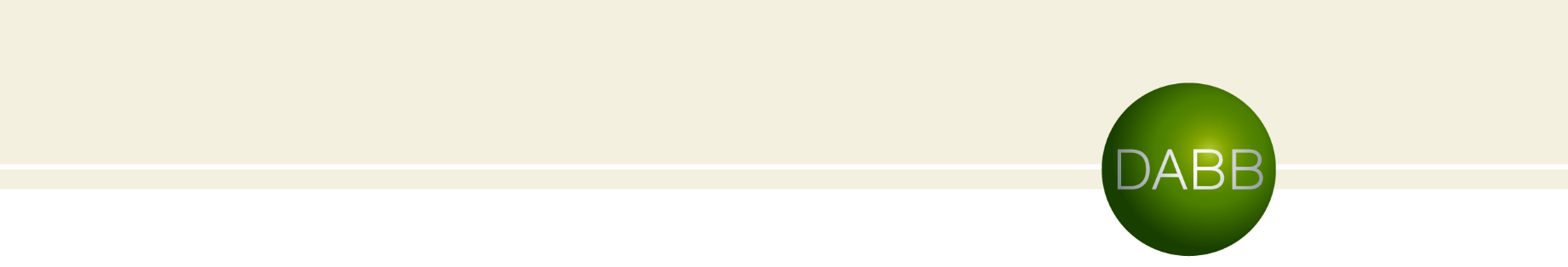 Der anliegende Mustertext/Leitfaden soll Anregungen und Informationen zur Lösung typischer rechtlicher Fragen des Alltags bieten.Er wurde erstellt/geprüft von Rechtsanwälten der DABB Rechtsanwaltsgesellschaft mbH, Amalienstr. 24, 80333 München (www.dabb.de).Die Mustertexte wurden anhand typischer Fallbeispiele des Alltags entwickelt.Mustertexte können dem Verwender die Eigenverantwortung bei der Ausfertigung eines individuell passenden Textes nicht abnehmen. Die Mustertexte sind nach bestem Wissen gefertigt, jedoch kann keine Gewähr für Vollständigkeit, Richtigkeit und Geeignetheit für den Einzelfall übernommen werden. In rechtlich schwierigen Themenbereichen, beispielsweise einem arbeitsrechtlichen Aufhebungsvertrag, empfiehlt es sich, einen anwaltlichen Berater hinzuziehen.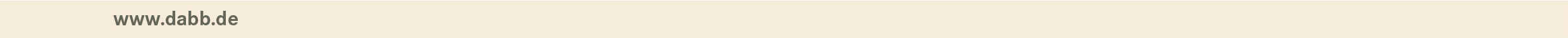 Name, Adresse, Datumper Einwurf/EinschreibenHerrn/FrauAdresseBetreff: MietbürgschaftHiermit übernehme ich, ________________________________________ [Name des Bürgen in Druckbuchstaben] wohnhaft in ___________________________________________________ [Anschrift des Bürgen ] geboren am ___________________in ____________________________, mit Personalausweis Nr.: ___________________ die Mietbürgschaft für alle rechtmäßigen und fälligen Forderungen des Vermieters __________________________________, [Name des Vermieters] aus dem Mietverhältnis vom ______________________  [Datum des Mietvertrages] bezüglich dem Mietobjekt in __________________________________________________________________________________ [Anschrift des neuen Mietobjekts] gegenüber dem Mieter __________________________________ [Name des Mieters], geboren am ________ in ______________ mit Personalausweis Nr.: __________________.die Bürgschaft für Mietrückstände, Verfahrens- und Prozesskosten und für die künftig fällig werdenden Zahlungsansprüche des Vermieters auf Nutzungsentschädigung und sonstige, sich aus dem Mietverhältnis ergebenen Zahlungen. Ich bürge nur für rechtmäßige und fällige Forderungen bis zu einer Höhe von _______ EUR, also maximal drei Netto-Monats-Kaltmieten.Mir ist der Inhalt des o. g. Mietvertrages mit allen Anlagen bekannt. Diese Bürgschaft wird freiwillig und zusätzlich zur Kaution ausgestellt und enthebt den Mieter nicht von seinen Pflichten der Vertragserfüllung, wie z. B. der pünktlichen Mietzahlung sondern dient der Absicherung des Vermieters.Ort: ______________________, den _______________________________________					__________________  Unterschrift Mietbürge 				 	    Unterschrift Mieter